GENERALNY DYREKTOR OCHRONY ŚRODOWISKAWarszawa, 20 lipca 2023 r.DOOŚ-WDŚZOO.420.13.2023.PS.14ZAWIADOMIENIEGeneralny Dyrektor Ochrony Środowiska, na podstawie art. 85 ust. 3 ustawy z dnia 3 października 2008 r. o udostępnianiu informacji o środowisku i jego ochronie, udziale społeczeństwa w ochronie środowiska oraz o ocenach oddziaływania na środowisko (Dz. U. z 2023 r. poz. 1094, ze zm.), dalej u.o.o.ś., zawiadamia społeczeństwo o wydaniu decyzji z 18 lipca 2023 r., znak: DOOŚ-WDŚZOO.420.13.2023.PS.12, uchylającej decyzję Regionalnego Dyrektora Ochrony Środowiska w Szczecinie z 20 lutego 2023 r., znak: WONS.420.35.2022.BO.10, o środowiskowych uwarunkowaniach dla przedsięwzięcia pn.: Budowa zdolności przeładunkowej portu morskiego w Świnoujściu do obsługi potrzeb morskiej energetyki wiatrowej na dz. nr 245/5, 244, 246, 1/18 obręb Warszów 14 i dz. nr 3/2 obręb Ognica 13 w części i w tym zakresie orzekającej co do istoty sprawy lub umarzającej postępowanie pierwszej instancji, a w pozostałej części utrzymującej decyzję w mocy.Społeczeństwu decyzja udostępniana jest zgodnie z przepisami u.o.o.ś. zawartymi w dziale II „Udostępnianie informacji o środowisku i jego ochronie”.Ponadto treść decyzji, zgodnie z art. 85 ust. 3 u.o.o.ś., zostanie niezwłocznie udostępniona w Biuletynie Informacji Publicznej Generalnej Dyrekcji Ochrony Środowiska (https://www.gov.pl/web/gdos/decyzje-srodowiskowe2).Upubliczniono w dniach: od 20.07.2023 r. do 03.08.2023 r.

Pieczęć urzędu i podpis:Z upoważnienia Generalnego Dyrektora Ochrony ŚrodowiskaNaczelnik Wydziału ds. Decyzji o Środowiskowych Uwarunkowaniach w zakresie Orzecznictwa Ogólnego w Departamencie Ocen Oddziaływania na ŚrodowiskoMarcin KołodyńskiArt. 85 ust. 3 u.o.o.ś. Organ właściwy do wydania decyzji o środowiskowych uwarunkowaniach wydanej po przeprowadzeniu oceny oddziaływania przedsięwzięcia na środowisko, niezwłocznie po jej wydaniu, podaje do publicznej wiadomości informacje o wydanej decyzji i o możliwościach zapoznania się z jej treścią oraz z dokumentacją sprawy, w tym z uzgodnieniami i opiniami organów, o których mowa w art. 77 ust. 1, a także udostępnia na okres 14 dni w Biuletynie Informacji Publicznej na stronie podmiotowej obsługującego go urzędu treść tej decyzji. W informacji wskazuje się dzień udostępnienia treści decyzji. Przepis stosuje się odpowiednio do decyzji o środowiskowych uwarunkowaniach wydanej bez przeprowadzenia oceny oddziaływania przedsięwzięcia na środowisko.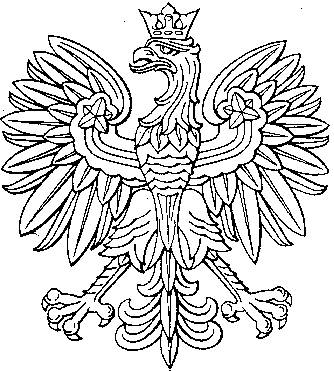 